Application Card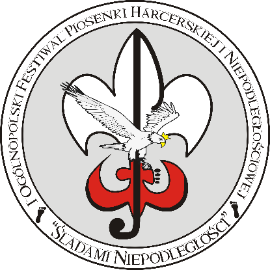 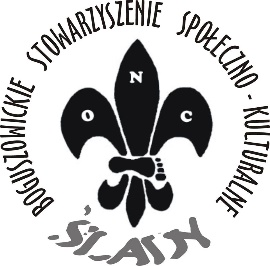 „TRACKING INDEPENDENCE” 2nd Festival of Scout and Independence Song  (8 June 2019r. - Rybnik)Performer (band name or  name  and surname soloist)………………………………………………………………………………………………………Name of organization……………………………………………………………………………………………………….Information about carerName and Surname:……………………………………………………………………………PESEL: …………………………………………………………………………………….Adress of residence: ..…………………………………………………………………………………….Phone number: .……………………………………………………………………..E-mail: .………………..……………………………………………………………………List of attendessCategory……………………………………………………………………………………………………..SongShort characteristics of performer (for announcer):Technical requirments (number of microphones, number of inputs for the guitar, number of chairs):Lyrics of the song:Accommodation : Yes/No (detailed information in number 601311402)L.p.Name and SurnameDate of BirthPESELDinerL.p.Type of songTime of executionAuthor of words / Author of music 1.Scout song or tourist song2.Independence song